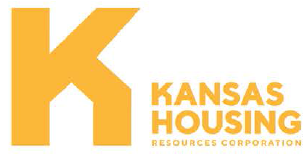 SOURCE OF FUNDS (Construction & Permanent Financing):Construction -- List individually the source of construction financing.Permanent -- List Total Source of funds for the Development at Closing (Do not include construction financing).Source of Funds -- Commitments:  List all Source of Funds provided for the development.  Commitment letters must be included with application.SOURCE OF FUNDS (GRANTS & OTHER MONIES):Is any portion of the Source of Funds for the development financed directly or indirectly with federal, state, or local government funds?      Yes               NoIf yes, then check the type and list the amount of the monies involved.If Tax-Exempt financing is used, show the percentage of the Tax-Exempt financing to the total cost of the development:        %.Is Taxable Bond Financing used?      Yes              NoCREDIT ENHANCEMENTS:Will permanent financing have any type of credit enhancement?      Yes              NoIf yes, list type of enhancement.EXISTING SUBSIDIES WITH ACQUISITION DEVELOPMENTS:    Section 221(d) (3) BMIR	    Section 221 (d)(4)	    Section 236    Section 8 Rent Supplement or Rental Assistance paymentHUD approval for Transfer of Physical Asset required?		Yes		NoIf yes, has the approval been received?		Yes		NoIf yes, is copy of approval included with this application?		Yes		NoPROJECTED INCOME INFORMATION FOR LOW-INCOME UNITS ONLY:PROJECTED INCOME FOR MARKET RATE UNITS:ANNUAL EXPENSE INFORMATION:  Complete this section listing the annual operating expenses for all the units.			Administrative				Operating			Maintenance				TaxesThe following two pages should be completed in full detail.  If, in the opinion of the KHRC, any costs are omitted which could change the number of points allowed in the overall rating system of the State Allocation Plan, the application will be considered incomplete.  Incomplete applications may be automatically rejected.Development Cost List Total Development Cost and Indicate Adjusted Basis by Credit Type.(Residential Portion Only)Development Cost List Total Development Cost and Indicate Adjusted Basis by Credit Type.(Residential Portion Only)(Continued)Less portion of federal grant used to finance qualifying development costs.PROJECTED SCHEDULE:The following is a checklist of materials for submission with the application and items required before a reservation of credits may be awarded.  Please check each item that is included in the application package or indicate when it will be provided.  Please note that some items, marked as (MANDATORY), are required at the time the application is submitted.  The inclusion of other materials are optional but not required.  If KHRC needs more information in order to fully evaluate an application it will be requested.	It is understood by the Applicant that U.S. Treasury Regulations for the Housing Tax Credit Program (HTC) are in a continuing state of development.  Therefore, the Kansas Housing Resources Corporation (KHRC) reserves the right to amend the HTC at any time, without notice.	The undersigned Applicant agrees that the KHRC shall not be held responsible, or liable, for representations made to the undersigned, or its investors, relating to the KHRC HTC.  Therefore, the undersigned Applicant assumes all the risk of damages, losses, costs, and expenses related thereto, and further agrees to indemnify and hold harmless the KHRC against any and all claims, suits, losses, damages, costs, and expenses of any kind and of any nature, that the KHRC may hereinafter suffer, incur, or pay arising out of the use of the information concerning the HTC on the above referenced project.	The undersigned Applicant hereby certifies that the information set forth in this application form and in any attachments in support thereof is true, correct, and complete to the best of the Applicant's knowledge and belief.APPLICATIONfor2020 HOUSING TAX CREDIT PROGRAMDEVELOPMENT NAME AND ADDRESS:  Complete the information listed below.  DEVELOPMENT NAME AND ADDRESS:  Complete the information listed below.  DEVELOPMENT NAME AND ADDRESS:  Complete the information listed below.  DEVELOPMENT NAME AND ADDRESS:  Complete the information listed below.  DEVELOPMENT NAME AND ADDRESS:  Complete the information listed below.  DEVELOPMENT NAME AND ADDRESS:  Complete the information listed below.  DEVELOPMENT NAME AND ADDRESS:  Complete the information listed below.  DEVELOPMENT NAME AND ADDRESS:  Complete the information listed below.  DEVELOPMENT NAME AND ADDRESS:  Complete the information listed below.  DEVELOPMENT NAME AND ADDRESS:  Complete the information listed below.  DEVELOPMENT NAME AND ADDRESS:  Complete the information listed below.  DEVELOPMENT NAME AND ADDRESS:  Complete the information listed below.  Name(s)Census TractCensus TractCensus TractAddressCountyCountyCountyCityStateStateZip Code      -           -     Metropolitan Statistical Area (MSA), if applicableMetropolitan Statistical Area (MSA), if applicableMetropolitan Statistical Area (MSA), if applicableMetropolitan Statistical Area (MSA), if applicableCongressional DistrictCongressional DistrictCongressional DistrictCongressional DistrictCongressional DistrictState Senate DistrictState Senate DistrictState House DistrictState House DistrictState House DistrictState House DistrictState House DistrictDEVELOPER/APPLICANT INFORMATION:DEVELOPER/APPLICANT INFORMATION:DEVELOPER/APPLICANT INFORMATION:DEVELOPER/APPLICANT INFORMATION:DEVELOPER/APPLICANT INFORMATION:DEVELOPER/APPLICANT INFORMATION:DEVELOPER/APPLICANT INFORMATION:DEVELOPER/APPLICANT INFORMATION:DEVELOPER/APPLICANT INFORMATION:DEVELOPER/APPLICANT INFORMATION:  For-Profit  For-Profit  For-Profit  Nonprofit (Complete information on page 4)*  Nonprofit (Complete information on page 4)*  Nonprofit (Complete information on page 4)*  Nonprofit (Complete information on page 4)*  Nonprofit (Complete information on page 4)*  Nonprofit (Complete information on page 4)*  Nonprofit (Complete information on page 4)*Name(s)AddressCityStateStateZip Code      -     Telephone NumberTelephone Number(   )     -     (   )     -     (   )     -     (   )     -     (   )     -     Fax NumberFax Number(   )     -     Developer Contact PersonDeveloper Contact PersonE-mailE-mailPARTNERSHIP INFORMATION:PARTNERSHIP INFORMATION:PARTNERSHIP INFORMATION:PARTNERSHIP INFORMATION:PARTNERSHIP INFORMATION:  For-Profit  For-Profit  Nonprofit (Complete information on page 4)  Nonprofit (Complete information on page 4)  Nonprofit (Complete information on page 4)NameFederal ID No. Name(s) of General Partner(s):Name(s) of General Partner(s):Name(s) of General Partner(s):Name(s) of General Partner(s):Name(s) of General Partner(s):Name(s) of General Partner(s):Name(s) of General Partner(s):Name(s) of General Partner(s):Name(s) of General Partner(s):Name(s) of General Partner(s):Name(s) of General Partner(s):Name(s) of General Partner(s):Name(s) of General Partner(s):TelephoneTelephoneTelephone(   )    -    OwnershipOwnership%TelephoneTelephoneTelephone(   )    -    OwnershipOwnership%TelephoneTelephoneTelephone(   )    -    OwnershipOwnership%TelephoneTelephoneTelephone(   )    -    OwnershipOwnership%TelephoneTelephoneTelephone(   )    -    OwnershipOwnership%Tax credits are requested from the nonprofit set-aside?    Yes            NoTax credits are requested from the nonprofit set-aside?    Yes            NoTax credits are requested from the nonprofit set-aside?    Yes            NoTax credits are requested from the nonprofit set-aside?    Yes            NoTax credits are requested from the nonprofit set-aside?    Yes            NoTax credits are requested from the nonprofit set-aside?    Yes            NoTax credits are requested from the nonprofit set-aside?    Yes            NoTax credits are requested from the nonprofit set-aside?    Yes            NoTax credits are requested from the nonprofit set-aside?    Yes            NoTax credits are requested from the nonprofit set-aside?    Yes            NoTax credits are requested from the nonprofit set-aside?    Yes            NoTax credits are requested from the nonprofit set-aside?    Yes            NoTax credits are requested from the nonprofit set-aside?    Yes            NoPREVIOUS PARTICIPATION OF GENERAL PARTNER OR DEVELOPER:  List all properties in which the developer(s) or general partner(s) have requested an allocation of housing tax credits or sold a property which received an allocation of housing tax credits.  Use additional sheets if necessary.PREVIOUS PARTICIPATION OF GENERAL PARTNER OR DEVELOPER:  List all properties in which the developer(s) or general partner(s) have requested an allocation of housing tax credits or sold a property which received an allocation of housing tax credits.  Use additional sheets if necessary.PREVIOUS PARTICIPATION OF GENERAL PARTNER OR DEVELOPER:  List all properties in which the developer(s) or general partner(s) have requested an allocation of housing tax credits or sold a property which received an allocation of housing tax credits.  Use additional sheets if necessary.PREVIOUS PARTICIPATION OF GENERAL PARTNER OR DEVELOPER:  List all properties in which the developer(s) or general partner(s) have requested an allocation of housing tax credits or sold a property which received an allocation of housing tax credits.  Use additional sheets if necessary.PREVIOUS PARTICIPATION OF GENERAL PARTNER OR DEVELOPER:  List all properties in which the developer(s) or general partner(s) have requested an allocation of housing tax credits or sold a property which received an allocation of housing tax credits.  Use additional sheets if necessary.PREVIOUS PARTICIPATION OF GENERAL PARTNER OR DEVELOPER:  List all properties in which the developer(s) or general partner(s) have requested an allocation of housing tax credits or sold a property which received an allocation of housing tax credits.  Use additional sheets if necessary.PREVIOUS PARTICIPATION OF GENERAL PARTNER OR DEVELOPER:  List all properties in which the developer(s) or general partner(s) have requested an allocation of housing tax credits or sold a property which received an allocation of housing tax credits.  Use additional sheets if necessary.PREVIOUS PARTICIPATION OF GENERAL PARTNER OR DEVELOPER:  List all properties in which the developer(s) or general partner(s) have requested an allocation of housing tax credits or sold a property which received an allocation of housing tax credits.  Use additional sheets if necessary.PREVIOUS PARTICIPATION OF GENERAL PARTNER OR DEVELOPER:  List all properties in which the developer(s) or general partner(s) have requested an allocation of housing tax credits or sold a property which received an allocation of housing tax credits.  Use additional sheets if necessary.PREVIOUS PARTICIPATION OF GENERAL PARTNER OR DEVELOPER:  List all properties in which the developer(s) or general partner(s) have requested an allocation of housing tax credits or sold a property which received an allocation of housing tax credits.  Use additional sheets if necessary.PREVIOUS PARTICIPATION OF GENERAL PARTNER OR DEVELOPER:  List all properties in which the developer(s) or general partner(s) have requested an allocation of housing tax credits or sold a property which received an allocation of housing tax credits.  Use additional sheets if necessary.PREVIOUS PARTICIPATION OF GENERAL PARTNER OR DEVELOPER:  List all properties in which the developer(s) or general partner(s) have requested an allocation of housing tax credits or sold a property which received an allocation of housing tax credits.  Use additional sheets if necessary.PREVIOUS PARTICIPATION OF GENERAL PARTNER OR DEVELOPER:  List all properties in which the developer(s) or general partner(s) have requested an allocation of housing tax credits or sold a property which received an allocation of housing tax credits.  Use additional sheets if necessary.Name of Project/LocationName of Project/LocationDate of ApplicationDate of ApplicationDate of ApplicationStatus of ProjectStatus of ProjectStatus of ProjectDEVELOPMENT TEAM INFORMATION:  Each member of the development team must submit a resume which lists qualifications, address, and telephone number.DEVELOPMENT TEAM INFORMATION:  Each member of the development team must submit a resume which lists qualifications, address, and telephone number.DEVELOPMENT TEAM INFORMATION:  Each member of the development team must submit a resume which lists qualifications, address, and telephone number.DEVELOPMENT TEAM INFORMATION:  Each member of the development team must submit a resume which lists qualifications, address, and telephone number.DEVELOPMENT TEAM INFORMATION:  Each member of the development team must submit a resume which lists qualifications, address, and telephone number.DEVELOPMENT TEAM INFORMATION:  Each member of the development team must submit a resume which lists qualifications, address, and telephone number.DEVELOPMENT TEAM INFORMATION:  Each member of the development team must submit a resume which lists qualifications, address, and telephone number.DEVELOPMENT TEAM INFORMATION:  Each member of the development team must submit a resume which lists qualifications, address, and telephone number.DEVELOPMENT TEAM INFORMATION:  Each member of the development team must submit a resume which lists qualifications, address, and telephone number.DEVELOPMENT TEAM INFORMATION:  Each member of the development team must submit a resume which lists qualifications, address, and telephone number.DEVELOPMENT TEAM INFORMATION:  Each member of the development team must submit a resume which lists qualifications, address, and telephone number.DEVELOPMENT TEAM INFORMATION:  Each member of the development team must submit a resume which lists qualifications, address, and telephone number.DEVELOPMENT TEAM INFORMATION:  Each member of the development team must submit a resume which lists qualifications, address, and telephone number.Name of DeveloperName of DeveloperName of DeveloperName of DeveloperName of General PartnerName of General PartnerName of General PartnerName of General PartnerName of ContractorName of ContractorName of ContractorName of ContractorName of Management CompanyName of Management CompanyName of Management CompanyName of Management CompanyName of Applicant/SponsorName of Applicant/SponsorName of Applicant/SponsorName of Applicant/SponsorName of ConsultantName of ConsultantName of ConsultantName of ConsultantName of Tax AttorneyName of Tax AttorneyName of Tax AttorneyName of Tax AttorneyName of AccountantName of AccountantName of AccountantName of AccountantName of ArchitectName of ArchitectName of ArchitectName of ArchitectList any direct or indirect, financial, or other interests a member of the development team may have with another member of the team.  List "none" if there are no identities of interests.  Use a separate sheet if needed.List any direct or indirect, financial, or other interests a member of the development team may have with another member of the team.  List "none" if there are no identities of interests.  Use a separate sheet if needed.List any direct or indirect, financial, or other interests a member of the development team may have with another member of the team.  List "none" if there are no identities of interests.  Use a separate sheet if needed.List any direct or indirect, financial, or other interests a member of the development team may have with another member of the team.  List "none" if there are no identities of interests.  Use a separate sheet if needed.List any direct or indirect, financial, or other interests a member of the development team may have with another member of the team.  List "none" if there are no identities of interests.  Use a separate sheet if needed.List any direct or indirect, financial, or other interests a member of the development team may have with another member of the team.  List "none" if there are no identities of interests.  Use a separate sheet if needed.List any direct or indirect, financial, or other interests a member of the development team may have with another member of the team.  List "none" if there are no identities of interests.  Use a separate sheet if needed.List any direct or indirect, financial, or other interests a member of the development team may have with another member of the team.  List "none" if there are no identities of interests.  Use a separate sheet if needed.List any direct or indirect, financial, or other interests a member of the development team may have with another member of the team.  List "none" if there are no identities of interests.  Use a separate sheet if needed.List any direct or indirect, financial, or other interests a member of the development team may have with another member of the team.  List "none" if there are no identities of interests.  Use a separate sheet if needed.List any direct or indirect, financial, or other interests a member of the development team may have with another member of the team.  List "none" if there are no identities of interests.  Use a separate sheet if needed.List any direct or indirect, financial, or other interests a member of the development team may have with another member of the team.  List "none" if there are no identities of interests.  Use a separate sheet if needed.List any direct or indirect, financial, or other interests a member of the development team may have with another member of the team.  List "none" if there are no identities of interests.  Use a separate sheet if needed.SYNDICATION INFORMATION:  Provide information below concerning syndication and estimated proceeds from sale of tax credits.SYNDICATION INFORMATION:  Provide information below concerning syndication and estimated proceeds from sale of tax credits.SYNDICATION INFORMATION:  Provide information below concerning syndication and estimated proceeds from sale of tax credits.SYNDICATION INFORMATION:  Provide information below concerning syndication and estimated proceeds from sale of tax credits.SYNDICATION INFORMATION:  Provide information below concerning syndication and estimated proceeds from sale of tax credits.SYNDICATION INFORMATION:  Provide information below concerning syndication and estimated proceeds from sale of tax credits.SYNDICATION INFORMATION:  Provide information below concerning syndication and estimated proceeds from sale of tax credits.SYNDICATION INFORMATION:  Provide information below concerning syndication and estimated proceeds from sale of tax credits.SYNDICATION INFORMATION:  Provide information below concerning syndication and estimated proceeds from sale of tax credits.SYNDICATION INFORMATION:  Provide information below concerning syndication and estimated proceeds from sale of tax credits.SYNDICATION INFORMATION:  Provide information below concerning syndication and estimated proceeds from sale of tax credits.	Housing Tax Credits	Housing Tax Credits	Housing Tax Credits	Housing Tax Credits	Housing Tax Credits	Historic Rehabilitation Tax Credits	Historic Rehabilitation Tax Credits	Historic Rehabilitation Tax Credits	Historic Rehabilitation Tax Credits	Historic Rehabilitation Tax Credits	Historic Rehabilitation Tax CreditsWhen are these funds paid?When are these funds paid?When are these funds paid?When are these funds paid?Amount of estimated proceedsAmount of estimated proceedsAmount of estimated proceedsAmount of estimated proceedsType of OfferingType of OfferingType of OfferingType of Offering	Public		Private	Public		Private	Public		Private	Public		Private	Public		Private	Public		Private	Public		PrivateType of InvestorsType of InvestorsType of InvestorsType of Investors	Individuals		Corporations	Individuals		Corporations	Individuals		Corporations	Individuals		Corporations	Individuals		Corporations	Individuals		Corporations	Individuals		CorporationsName of FundName of FundName of SyndicatorName of SyndicatorAddressCityStateZip Code      -     Telephone NumberTelephone Number(   )     -     (   )     -     (   )     -     (   )     -     (   )     -     (   )     -     Fax NumberFax Number(   )     -     NOTIFICATION OF LOCAL OFFICIALS:  Provide the name of the local political jurisdiction (governing body) in which the development shall be located and include the name and address of the mayor of the political jurisdiction.NOTIFICATION OF LOCAL OFFICIALS:  Provide the name of the local political jurisdiction (governing body) in which the development shall be located and include the name and address of the mayor of the political jurisdiction.NOTIFICATION OF LOCAL OFFICIALS:  Provide the name of the local political jurisdiction (governing body) in which the development shall be located and include the name and address of the mayor of the political jurisdiction.NOTIFICATION OF LOCAL OFFICIALS:  Provide the name of the local political jurisdiction (governing body) in which the development shall be located and include the name and address of the mayor of the political jurisdiction.NOTIFICATION OF LOCAL OFFICIALS:  Provide the name of the local political jurisdiction (governing body) in which the development shall be located and include the name and address of the mayor of the political jurisdiction.NOTIFICATION OF LOCAL OFFICIALS:  Provide the name of the local political jurisdiction (governing body) in which the development shall be located and include the name and address of the mayor of the political jurisdiction.NOTIFICATION OF LOCAL OFFICIALS:  Provide the name of the local political jurisdiction (governing body) in which the development shall be located and include the name and address of the mayor of the political jurisdiction.NOTIFICATION OF LOCAL OFFICIALS:  Provide the name of the local political jurisdiction (governing body) in which the development shall be located and include the name and address of the mayor of the political jurisdiction.NOTIFICATION OF LOCAL OFFICIALS:  Provide the name of the local political jurisdiction (governing body) in which the development shall be located and include the name and address of the mayor of the political jurisdiction.NOTIFICATION OF LOCAL OFFICIALS:  Provide the name of the local political jurisdiction (governing body) in which the development shall be located and include the name and address of the mayor of the political jurisdiction.NOTIFICATION OF LOCAL OFFICIALS:  Provide the name of the local political jurisdiction (governing body) in which the development shall be located and include the name and address of the mayor of the political jurisdiction.Name of Political JurisdictionName of Political JurisdictionName of Political JurisdictionName of MayorName of MayorAddressCityStateZip Code      -     Telephone NumberTelephone Number(   )     -     (   )     -     (   )     -     (   )     -     (   )     -     (   )     -     NONPROFIT DETERMINATION:  If this development is to be considered for the nonprofit set-aside, the following information must be completed.NONPROFIT DETERMINATION:  If this development is to be considered for the nonprofit set-aside, the following information must be completed.NONPROFIT DETERMINATION:  If this development is to be considered for the nonprofit set-aside, the following information must be completed.NONPROFIT DETERMINATION:  If this development is to be considered for the nonprofit set-aside, the following information must be completed.NONPROFIT DETERMINATION:  If this development is to be considered for the nonprofit set-aside, the following information must be completed.NONPROFIT DETERMINATION:  If this development is to be considered for the nonprofit set-aside, the following information must be completed.NONPROFIT DETERMINATION:  If this development is to be considered for the nonprofit set-aside, the following information must be completed.NONPROFIT DETERMINATION:  If this development is to be considered for the nonprofit set-aside, the following information must be completed.NONPROFIT DETERMINATION:  If this development is to be considered for the nonprofit set-aside, the following information must be completed.NONPROFIT DETERMINATION:  If this development is to be considered for the nonprofit set-aside, the following information must be completed.NONPROFIT DETERMINATION:  If this development is to be considered for the nonprofit set-aside, the following information must be completed.NOTE:  Articles of Incorporation and IRS documentation of status must be attached with application.NOTE:  Articles of Incorporation and IRS documentation of status must be attached with application.NOTE:  Articles of Incorporation and IRS documentation of status must be attached with application.NOTE:  Articles of Incorporation and IRS documentation of status must be attached with application.NOTE:  Articles of Incorporation and IRS documentation of status must be attached with application.NOTE:  Articles of Incorporation and IRS documentation of status must be attached with application.NOTE:  Articles of Incorporation and IRS documentation of status must be attached with application.NOTE:  Articles of Incorporation and IRS documentation of status must be attached with application.NOTE:  Articles of Incorporation and IRS documentation of status must be attached with application.NOTE:  Articles of Incorporation and IRS documentation of status must be attached with application.NOTE:  Articles of Incorporation and IRS documentation of status must be attached with application.To qualify for the nonprofit set-aside, the applicant must materially participate in the development and operation of the development throughout the compliance period on a regular, continuous, and substantial basis, as defined in Section 469(h) of the Internal Revenue Code.To qualify for the nonprofit set-aside, the applicant must materially participate in the development and operation of the development throughout the compliance period on a regular, continuous, and substantial basis, as defined in Section 469(h) of the Internal Revenue Code.To qualify for the nonprofit set-aside, the applicant must materially participate in the development and operation of the development throughout the compliance period on a regular, continuous, and substantial basis, as defined in Section 469(h) of the Internal Revenue Code.To qualify for the nonprofit set-aside, the applicant must materially participate in the development and operation of the development throughout the compliance period on a regular, continuous, and substantial basis, as defined in Section 469(h) of the Internal Revenue Code.To qualify for the nonprofit set-aside, the applicant must materially participate in the development and operation of the development throughout the compliance period on a regular, continuous, and substantial basis, as defined in Section 469(h) of the Internal Revenue Code.To qualify for the nonprofit set-aside, the applicant must materially participate in the development and operation of the development throughout the compliance period on a regular, continuous, and substantial basis, as defined in Section 469(h) of the Internal Revenue Code.To qualify for the nonprofit set-aside, the applicant must materially participate in the development and operation of the development throughout the compliance period on a regular, continuous, and substantial basis, as defined in Section 469(h) of the Internal Revenue Code.To qualify for the nonprofit set-aside, the applicant must materially participate in the development and operation of the development throughout the compliance period on a regular, continuous, and substantial basis, as defined in Section 469(h) of the Internal Revenue Code.To qualify for the nonprofit set-aside, the applicant must materially participate in the development and operation of the development throughout the compliance period on a regular, continuous, and substantial basis, as defined in Section 469(h) of the Internal Revenue Code.To qualify for the nonprofit set-aside, the applicant must materially participate in the development and operation of the development throughout the compliance period on a regular, continuous, and substantial basis, as defined in Section 469(h) of the Internal Revenue Code.To qualify for the nonprofit set-aside, the applicant must materially participate in the development and operation of the development throughout the compliance period on a regular, continuous, and substantial basis, as defined in Section 469(h) of the Internal Revenue Code.NONPROFIT DETERMINATION (Continued):NONPROFIT DETERMINATION (Continued):NONPROFIT DETERMINATION (Continued):NONPROFIT DETERMINATION (Continued):	501 (c) (3) Organization	501 (c) (3) Organization	501 (c) (3) Organization	501 (c) (4) Organization	Exempt purposes include fostering of Low-Income Housing	Exempt purposes include fostering of Low-Income Housing	Exempt purposes include fostering of Low-Income Housing	Exempt from tax under Section 501(a)	Other:Describe the nonprofit's participation in the development and operation of the property.Describe the nonprofit's participation in the development and operation of the property.Describe the nonprofit's participation in the development and operation of the property.Describe the nonprofit's participation in the development and operation of the property.List the names of board members for the nonprofit organization.List the names of board members for the nonprofit organization.List the names of board members for the nonprofit organization.List the names of board members for the nonprofit organization.Describe the past experience in managing a low-income project.Describe the past experience in managing a low-income project.Describe the past experience in managing a low-income project.Describe the past experience in managing a low-income project.Identify all paid, full-time staff and sources of funds for annual operating expenses and current programs.Identify all paid, full-time staff and sources of funds for annual operating expenses and current programs.Identify all paid, full-time staff and sources of funds for annual operating expenses and current programs.Identify all paid, full-time staff and sources of funds for annual operating expenses and current programs.TYPE OF HOUSING TAX CREDIT REQUESTED:TYPE OF HOUSING TAX CREDIT REQUESTED:TYPE OF HOUSING TAX CREDIT REQUESTED:TYPE OF HOUSING TAX CREDIT REQUESTED:	New Construction without 
	federal subsidies	New Construction without 
	federal subsidies	New Construction with federal subsidies	New Construction with federal subsidies	Acquisition/Rehabilitation without 
	federal subsidies	Acquisition/Rehabilitation without 
	federal subsidies	Acquisition/Rehabilitation with federal subsidies	Acquisition/Rehabilitation with federal subsidies	Acquisition with 10-year waiver from 
	federal agency	Acquisition with 10-year waiver from 
	federal agency	Development is in a QCT or High-Cost Area	Development is in a QCT or High-Cost Area	Development is in a New Market Tax          Credit Census Tract                      	Development is in an Opportunity ZoneRENTAL ASSISTANCE INFORMATION:RENTAL ASSISTANCE INFORMATION:RENTAL ASSISTANCE INFORMATION:RENTAL ASSISTANCE INFORMATION:RENTAL ASSISTANCE INFORMATION:RENTAL ASSISTANCE INFORMATION:RENTAL ASSISTANCE INFORMATION:RENTAL ASSISTANCE INFORMATION:RENTAL ASSISTANCE INFORMATION:RENTAL ASSISTANCE INFORMATION:Do any low-income units receive or will receive rental assistance?    Yes	  NoDo any low-income units receive or will receive rental assistance?    Yes	  NoDo any low-income units receive or will receive rental assistance?    Yes	  NoDo any low-income units receive or will receive rental assistance?    Yes	  NoDo any low-income units receive or will receive rental assistance?    Yes	  NoDo any low-income units receive or will receive rental assistance?    Yes	  NoDo any low-income units receive or will receive rental assistance?    Yes	  NoDo any low-income units receive or will receive rental assistance?    Yes	  NoDo any low-income units receive or will receive rental assistance?    Yes	  NoDo any low-income units receive or will receive rental assistance?    Yes	  NoIf yes, check the type of rental assistance:If yes, check the type of rental assistance:If yes, check the type of rental assistance:If yes, check the type of rental assistance:If yes, check the type of rental assistance:If yes, check the type of rental assistance:If yes, check the type of rental assistance:If yes, check the type of rental assistance:If yes, check the type of rental assistance:If yes, check the type of rental assistance:	Section 8 New Construction Substantial Rehabilitation	Section 8 New Construction Substantial Rehabilitation	Section 8 New Construction Substantial Rehabilitation	Section 8 New Construction Substantial Rehabilitation	Section 8 New Construction Substantial Rehabilitation	Section 8 New Construction Substantial Rehabilitation	Section 8 New Construction Substantial Rehabilitation	Section 8 Project Based Assistance	Section 8 Project Based Assistance	Section 8 Project Based Assistance	State Assistance	State Assistance	State Assistance	State Assistance	State Assistance	State Assistance	State Assistance	RD 515 Rental Assistance	RD 515 Rental Assistance	RD 515 Rental Assistance	Section 8 Certificates	Section 8 Certificates	Section 8 Certificates	Section 8 Certificates	Section 8 Certificates	Section 8 Certificates	Section 8 Certificates	Section 8 Vouchers	Section 8 Vouchers	Section 8 VouchersNumber of units receiving assistanceNumber of units receiving assistanceNumber of units receiving assistanceNumber of units receiving assistanceNumber of units receiving assistanceNumber of years in the rental assistance contractNumber of years in the rental assistance contractNumber of years in the rental assistance contractNumber of years in the rental assistance contractNumber of years in the rental assistance contractNumber of years in the rental assistance contractNOTE:  If any type of assistance is to be received, documentation from the appropriate agency must be included with the application.NOTE:  If any type of assistance is to be received, documentation from the appropriate agency must be included with the application.NOTE:  If any type of assistance is to be received, documentation from the appropriate agency must be included with the application.NOTE:  If any type of assistance is to be received, documentation from the appropriate agency must be included with the application.NOTE:  If any type of assistance is to be received, documentation from the appropriate agency must be included with the application.NOTE:  If any type of assistance is to be received, documentation from the appropriate agency must be included with the application.NOTE:  If any type of assistance is to be received, documentation from the appropriate agency must be included with the application.NOTE:  If any type of assistance is to be received, documentation from the appropriate agency must be included with the application.NOTE:  If any type of assistance is to be received, documentation from the appropriate agency must be included with the application.NOTE:  If any type of assistance is to be received, documentation from the appropriate agency must be included with the application.MINIMUM SET-ASIDE ELECTION:  NOTE:  The owner irrevocably elects one of the Minimum Set-Aside requirements (check one only).MINIMUM SET-ASIDE ELECTION:  NOTE:  The owner irrevocably elects one of the Minimum Set-Aside requirements (check one only).MINIMUM SET-ASIDE ELECTION:  NOTE:  The owner irrevocably elects one of the Minimum Set-Aside requirements (check one only).MINIMUM SET-ASIDE ELECTION:  NOTE:  The owner irrevocably elects one of the Minimum Set-Aside requirements (check one only).MINIMUM SET-ASIDE ELECTION:  NOTE:  The owner irrevocably elects one of the Minimum Set-Aside requirements (check one only).MINIMUM SET-ASIDE ELECTION:  NOTE:  The owner irrevocably elects one of the Minimum Set-Aside requirements (check one only).MINIMUM SET-ASIDE ELECTION:  NOTE:  The owner irrevocably elects one of the Minimum Set-Aside requirements (check one only).MINIMUM SET-ASIDE ELECTION:  NOTE:  The owner irrevocably elects one of the Minimum Set-Aside requirements (check one only).MINIMUM SET-ASIDE ELECTION:  NOTE:  The owner irrevocably elects one of the Minimum Set-Aside requirements (check one only).MINIMUM SET-ASIDE ELECTION:  NOTE:  The owner irrevocably elects one of the Minimum Set-Aside requirements (check one only).	At least 20% of the rental residential units in this development are rent-restricted and to be occupied by 
	individuals whose income is 50% or less of area median income.	At least 20% of the rental residential units in this development are rent-restricted and to be occupied by 
	individuals whose income is 50% or less of area median income.	At least 20% of the rental residential units in this development are rent-restricted and to be occupied by 
	individuals whose income is 50% or less of area median income.	At least 20% of the rental residential units in this development are rent-restricted and to be occupied by 
	individuals whose income is 50% or less of area median income.	At least 20% of the rental residential units in this development are rent-restricted and to be occupied by 
	individuals whose income is 50% or less of area median income.	At least 20% of the rental residential units in this development are rent-restricted and to be occupied by 
	individuals whose income is 50% or less of area median income.	At least 20% of the rental residential units in this development are rent-restricted and to be occupied by 
	individuals whose income is 50% or less of area median income.	At least 20% of the rental residential units in this development are rent-restricted and to be occupied by 
	individuals whose income is 50% or less of area median income.	At least 20% of the rental residential units in this development are rent-restricted and to be occupied by 
	individuals whose income is 50% or less of area median income.	At least 20% of the rental residential units in this development are rent-restricted and to be occupied by 
	individuals whose income is 50% or less of area median income.	At least 40% of the rental residential units in this development are rent-restricted and to be occupied by
	individuals whose income is 60% or less of area median income.	At least 40% of the rental residential units in this development are rent-restricted and to be occupied by
	individuals whose income is 60% or less of area median income.	At least 40% of the rental residential units in this development are rent-restricted and to be occupied by
	individuals whose income is 60% or less of area median income.	At least 40% of the rental residential units in this development are rent-restricted and to be occupied by
	individuals whose income is 60% or less of area median income.	At least 40% of the rental residential units in this development are rent-restricted and to be occupied by
	individuals whose income is 60% or less of area median income.	At least 40% of the rental residential units in this development are rent-restricted and to be occupied by
	individuals whose income is 60% or less of area median income.	At least 40% of the rental residential units in this development are rent-restricted and to be occupied by
	individuals whose income is 60% or less of area median income.	At least 40% of the rental residential units in this development are rent-restricted and to be occupied by
	individuals whose income is 60% or less of area median income.	At least 40% of the rental residential units in this development are rent-restricted and to be occupied by
	individuals whose income is 60% or less of area median income.	At least 40% of the rental residential units in this development are rent-restricted and to be occupied by
	individuals whose income is 60% or less of area median income.	Deep-rent skewing option is elected, as defined in Section 42 of the Internal Revenue Code.   At least 40% or more of the residential units in the Development are both rent-restricted and                occupied by households whose income is designated in 10% increments between 20% and 80% that on average are 60% or less of area gross median income.	Deep-rent skewing option is elected, as defined in Section 42 of the Internal Revenue Code.   At least 40% or more of the residential units in the Development are both rent-restricted and                occupied by households whose income is designated in 10% increments between 20% and 80% that on average are 60% or less of area gross median income.	Deep-rent skewing option is elected, as defined in Section 42 of the Internal Revenue Code.   At least 40% or more of the residential units in the Development are both rent-restricted and                occupied by households whose income is designated in 10% increments between 20% and 80% that on average are 60% or less of area gross median income.	Deep-rent skewing option is elected, as defined in Section 42 of the Internal Revenue Code.   At least 40% or more of the residential units in the Development are both rent-restricted and                occupied by households whose income is designated in 10% increments between 20% and 80% that on average are 60% or less of area gross median income.	Deep-rent skewing option is elected, as defined in Section 42 of the Internal Revenue Code.   At least 40% or more of the residential units in the Development are both rent-restricted and                occupied by households whose income is designated in 10% increments between 20% and 80% that on average are 60% or less of area gross median income.	Deep-rent skewing option is elected, as defined in Section 42 of the Internal Revenue Code.   At least 40% or more of the residential units in the Development are both rent-restricted and                occupied by households whose income is designated in 10% increments between 20% and 80% that on average are 60% or less of area gross median income.	Deep-rent skewing option is elected, as defined in Section 42 of the Internal Revenue Code.   At least 40% or more of the residential units in the Development are both rent-restricted and                occupied by households whose income is designated in 10% increments between 20% and 80% that on average are 60% or less of area gross median income.	Deep-rent skewing option is elected, as defined in Section 42 of the Internal Revenue Code.   At least 40% or more of the residential units in the Development are both rent-restricted and                occupied by households whose income is designated in 10% increments between 20% and 80% that on average are 60% or less of area gross median income.	Deep-rent skewing option is elected, as defined in Section 42 of the Internal Revenue Code.   At least 40% or more of the residential units in the Development are both rent-restricted and                occupied by households whose income is designated in 10% increments between 20% and 80% that on average are 60% or less of area gross median income.	Deep-rent skewing option is elected, as defined in Section 42 of the Internal Revenue Code.   At least 40% or more of the residential units in the Development are both rent-restricted and                occupied by households whose income is designated in 10% increments between 20% and 80% that on average are 60% or less of area gross median income.TARGETING OF UNITS: -- The development has:TARGETING OF UNITS: -- The development has:TARGETING OF UNITS: -- The development has:TARGETING OF UNITS: -- The development has:TARGETING OF UNITS: -- The development has:TARGETING OF UNITS: -- The development has:TARGETING OF UNITS: -- The development has:TARGETING OF UNITS: -- The development has:TARGETING OF UNITS: -- The development has:TARGETING OF UNITS: -- The development has:# Units% UnitsUnits exclusively set-aside to provide temporary, transitional, or single room occupancy (SRO) units for the homeless.Units exclusively set-aside to provide temporary, transitional, or single room occupancy (SRO) units for the homeless.Units exclusively set-aside to provide temporary, transitional, or single room occupancy (SRO) units for the homeless.Units exclusively set-aside to provide temporary, transitional, or single room occupancy (SRO) units for the homeless.Units exclusively set-aside to provide temporary, transitional, or single room occupancy (SRO) units for the homeless.Units exclusively set-aside to provide temporary, transitional, or single room occupancy (SRO) units for the homeless.Units exclusively set-aside for persons who are age 55 or older.Units exclusively set-aside for persons who are age 55 or older.Units exclusively set-aside for persons who are age 55 or older.Units exclusively set-aside for persons who are age 55 or older.Units exclusively set-aside for persons who are age 55 or older.Units exclusively set-aside for persons who are age 55 or older.Units exclusively set-aside for persons with disabilities.Units exclusively set-aside for persons with disabilities.Units exclusively set-aside for persons with disabilities.Units exclusively set-aside for persons with disabilities.Units exclusively set-aside for persons with disabilities.Units exclusively set-aside for persons with disabilities.Maintains a _______ targeting within the minimum set-aside elected above.Maintains a _______ targeting within the minimum set-aside elected above.Maintains a _______ targeting within the minimum set-aside elected above.Maintains a _______ targeting within the minimum set-aside elected above.Maintains a _______ targeting within the minimum set-aside elected above.Maintains a _______ targeting within the minimum set-aside elected above.Maintains a _______ targeting within the minimum set-aside elected above.Maintains a _______ targeting within the minimum set-aside elected above.Maintains a _______ targeting within the minimum set-aside elected above.Maintains a _______ targeting within the minimum set-aside elected above.Maintains a _______ targeting within the minimum set-aside elected above.Maintains a _______ targeting within the minimum set-aside elected above.Maintains a  _______ targeting within the minimum set-aside elected above.Maintains a  _______ targeting within the minimum set-aside elected above.Maintains a  _______ targeting within the minimum set-aside elected above.Maintains a  _______ targeting within the minimum set-aside elected above.Maintains a  _______ targeting within the minimum set-aside elected above.Maintains a  _______ targeting within the minimum set-aside elected above.Maintains a  _______ targeting within the minimum set-aside elected above.Maintains a  _______ targeting within the minimum set-aside elected above.Maintains a  _______ targeting within the minimum set-aside elected above.Maintains a  _______ targeting within the minimum set-aside elected above.Maintains a  _______ targeting within the minimum set-aside elected above.Maintains a  _______ targeting within the minimum set-aside elected above.Unit set aside for manager or maintenance personnel.Unit set aside for manager or maintenance personnel.Unit set aside for manager or maintenance personnel.Unit set aside for manager or maintenance personnel.Unit set aside for manager or maintenance personnel.Unit set aside for manager or maintenance personnel.DEVELOPMENT INFORMATION:DEVELOPMENT INFORMATION:DEVELOPMENT INFORMATION:DEVELOPMENT INFORMATION:DEVELOPMENT INFORMATION:DEVELOPMENT INFORMATION:DEVELOPMENT INFORMATION:DEVELOPMENT INFORMATION:DEVELOPMENT INFORMATION:DEVELOPMENT INFORMATION:DEVELOPMENT INFORMATION:DEVELOPMENT INFORMATION:DEVELOPMENT INFORMATION:DEVELOPMENT INFORMATION:DEVELOPMENT INFORMATION:DEVELOPMENT INFORMATION:DEVELOPMENT INFORMATION:DEVELOPMENT INFORMATION:DEVELOPMENT INFORMATION:DEVELOPMENT INFORMATION:DEVELOPMENT INFORMATION:DEVELOPMENT INFORMATION:DEVELOPMENT INFORMATION:DEVELOPMENT INFORMATION:DEVELOPMENT INFORMATION:DEVELOPMENT INFORMATION:DEVELOPMENT INFORMATION:DEVELOPMENT INFORMATION:DEVELOPMENT INFORMATION:DEVELOPMENT INFORMATION:DEVELOPMENT INFORMATION:	New Construction	New Construction	New Construction	New Construction	New Construction	New Construction	New Construction	New Construction	New Construction	New Construction	New Construction	New Construction	New Construction	New Construction	New Construction	New Construction	New Construction	New Construction	New Construction	Historic Rehabilitation	Historic Rehabilitation	Historic Rehabilitation	Historic Rehabilitation	Historic Rehabilitation	Historic Rehabilitation	Historic Rehabilitation	Historic Rehabilitation	Historic Rehabilitation	Historic Rehabilitation	Historic Rehabilitation	Historic Rehabilitation	Acquisition & Rehabilitation	Acquisition & Rehabilitation	Acquisition & Rehabilitation	Acquisition & Rehabilitation	Acquisition & Rehabilitation	Acquisition & Rehabilitation	Acquisition & Rehabilitation	Acquisition & Rehabilitation	Acquisition & Rehabilitation	Acquisition & Rehabilitation	Acquisition & Rehabilitation	Acquisition & Rehabilitation	Acquisition & Rehabilitation	Acquisition & Rehabilitation	Acquisition & Rehabilitation	Acquisition & Rehabilitation	Acquisition & Rehabilitation	Acquisition & Rehabilitation	Acquisition & Rehabilitation	Rehabilitation	Rehabilitation	Rehabilitation	Rehabilitation	Rehabilitation	Rehabilitation	Rehabilitation	Rehabilitation	Rehabilitation	Rehabilitation	Rehabilitation	RehabilitationTotal Number of UnitsTotal Number of UnitsTotal Number of UnitsTotal Number of UnitsTotal Number of UnitsTotal Number of UnitsTotal Number of UnitsNumber of Low-Income Units:Number of Low-Income Units:Number of Low-Income Units:Number of Low-Income Units:Number of Low-Income Units:Number of Low-Income Units:Number of Low-Income Units:Number of Low-Income Units:Number of Low-Income Units:Number of Low-Income Units:Percent of Low-Income Units:Percent of Low-Income Units:Percent of Low-Income Units:Percent of Low-Income Units:Percent of Low-Income Units:Percent of Low-Income Units:Percent of Low-Income Units:Percent of Low-Income Units:%%%%%%%%%%(total number of units/number of Low-Income Units)(total number of units/number of Low-Income Units)(total number of units/number of Low-Income Units)(total number of units/number of Low-Income Units)(total number of units/number of Low-Income Units)(total number of units/number of Low-Income Units)(total number of units/number of Low-Income Units)(total number of units/number of Low-Income Units)(total number of units/number of Low-Income Units)(total number of units/number of Low-Income Units)(total number of units/number of Low-Income Units)(total number of units/number of Low-Income Units)(total number of units/number of Low-Income Units)(total number of units/number of Low-Income Units)(total number of units/number of Low-Income Units)(total number of units/number of Low-Income Units)(total number of units/number of Low-Income Units)(total number of units/number of Low-Income Units)Row House/TownhouseRow House/TownhouseRow House/TownhouseRow House/TownhouseRow House/TownhouseRow House/TownhouseDetached Single FamilyDetached Single FamilyDetached Single FamilyDetached Single FamilyDetached Single FamilyDetached Single FamilyDetached Single FamilyDetached Single FamilyDetached Single FamilyDetached 2 FamilyDetached 2 FamilyGarden ApartmentsGarden ApartmentsGarden ApartmentsGarden ApartmentsGarden ApartmentsGarden ApartmentsElevatorElevatorElevatorElevatorElevatorStoriesStoriesSlab on GradeSlab on GradeCrawl SpaceCrawl SpaceCrawl SpaceCrawl SpaceCrawl SpaceCrawl SpacePartial BasementPartial BasementPartial BasementPartial BasementPartial BasementPartial BasementPartial BasementPartial BasementPartial BasementFull BasementFull BasementAmenities provided include:      Amenities provided include:      Amenities provided include:      Amenities provided include:      Amenities provided include:      Amenities provided include:      Amenities provided include:      Amenities provided include:      Amenities provided include:      Amenities provided include:      Amenities provided include:      Amenities provided include:      Amenities provided include:      Amenities provided include:      Amenities provided include:      Amenities provided include:      Amenities provided include:      Amenities provided include:      Amenities provided include:      Amenities provided include:      Amenities provided include:      Amenities provided include:      Amenities provided include:      Amenities provided include:      Amenities provided include:      Amenities provided include:      Amenities provided include:      Amenities provided include:      Amenities provided include:      Amenities provided include:      Amenities provided include:      Services provided include:      Services provided include:      Services provided include:      Services provided include:      Services provided include:      Services provided include:      Services provided include:      Services provided include:      Services provided include:      Services provided include:      Services provided include:      Services provided include:      Services provided include:      Services provided include:      Services provided include:      Services provided include:      Services provided include:      Services provided include:      Services provided include:      Services provided include:      Services provided include:      Services provided include:      Services provided include:      Services provided include:      Services provided include:      Services provided include:      Services provided include:      Services provided include:      Services provided include:      Services provided include:      Services provided include:      Accessory Building(s) & AreaAccessory Building(s) & AreaAccessory Building(s) & AreaAccessory Building(s) & AreaAccessory Building(s) & AreaAccessory Building(s) & AreaAccessory Building(s) & AreaAccessory Building(s) & AreaList Recreation Facilities, if anyList Recreation Facilities, if anyList Recreation Facilities, if anyList Recreation Facilities, if anyList Recreation Facilities, if anyList Recreation Facilities, if anyList Recreation Facilities, if anyList Recreation Facilities, if anyList Recreation Facilities, if anyCommercial Facilities, if anyCommercial Facilities, if anyCommercial Facilities, if anyCommercial Facilities, if anyCommercial Facilities, if anyCommercial Facilities, if anyCommercial Facilities, if anyCommercial Facilities, if anyNumber of Buildings (Do not include office/clubhouse unless it has residential units)Number of Buildings (Do not include office/clubhouse unless it has residential units)Number of Buildings (Do not include office/clubhouse unless it has residential units)Number of Buildings (Do not include office/clubhouse unless it has residential units)Number of Buildings (Do not include office/clubhouse unless it has residential units)Number of Buildings (Do not include office/clubhouse unless it has residential units)Number of Buildings (Do not include office/clubhouse unless it has residential units)Number of Buildings (Do not include office/clubhouse unless it has residential units)Number of Buildings (Do not include office/clubhouse unless it has residential units)Number of Buildings (Do not include office/clubhouse unless it has residential units)Number of Buildings (Do not include office/clubhouse unless it has residential units)Total Number of Parking SpacesTotal Number of Parking SpacesTotal Number of Parking SpacesTotal Number of Parking SpacesTotal Number of Parking SpacesTotal Number of Parking SpacesTotal Number of Parking SpacesTotal Number of Parking SpacesTotal Number of Parking SpacesTotal Number of Parking SpacesGross Floor Area of All BuildingsGross Floor Area of All BuildingsGross Floor Area of All BuildingsGross Floor Area of All BuildingsGross Floor Area of All BuildingsGross Floor Area of All BuildingsGross Floor Area of All BuildingsGross Floor Area of All BuildingsGross Floor Area of All BuildingsGross Floor Area of All BuildingsGross Floor Area of All Buildings(square feet)(square feet)(square feet)(square feet)(square feet)(square feet)(square feet)(square feet)(square feet)(square feet)Non-residential Floor Area:Non-residential Floor Area:Non-residential Floor Area:Non-residential Floor Area:Non-residential Floor Area:Non-residential Floor Area:Non-residential Floor Area:Non-residential Floor Area:Non-residential Floor Area:Non-residential Floor Area:Non-residential Floor Area:(square feet)(square feet)(square feet)(square feet)(square feet)(square feet)(square feet)(square feet)(square feet)(square feet)Residential Floor Area:Residential Floor Area:Residential Floor Area:Residential Floor Area:Residential Floor Area:Residential Floor Area:Residential Floor Area:Residential Floor Area:Residential Floor Area:Residential Floor Area:Residential Floor Area:(square feet)(square feet)(square feet)(square feet)(square feet)(square feet)(square feet)(square feet)(square feet)(square feet)Development will provide a ERI rating of 75 or less.Development will exceed 2012 IECC.Development is located in a Neighborhood Revitalization Area.Development is eligible for a real estate tax exemption.SITE INFORMATION:  Provide information concerning the proposed site(s)SITE INFORMATION:  Provide information concerning the proposed site(s)SITE INFORMATION:  Provide information concerning the proposed site(s)SITE INFORMATION:  Provide information concerning the proposed site(s)SITE INFORMATION:  Provide information concerning the proposed site(s)SITE INFORMATION:  Provide information concerning the proposed site(s)SITE INFORMATION:  Provide information concerning the proposed site(s)SITE INFORMATION:  Provide information concerning the proposed site(s)SITE INFORMATION:  Provide information concerning the proposed site(s)SITE INFORMATION:  Provide information concerning the proposed site(s)SITE INFORMATION:  Provide information concerning the proposed site(s)SITE INFORMATION:  Provide information concerning the proposed site(s)SITE INFORMATION:  Provide information concerning the proposed site(s)SITE INFORMATION:  Provide information concerning the proposed site(s)SITE INFORMATION:  Provide information concerning the proposed site(s)SITE INFORMATION:  Provide information concerning the proposed site(s)SITE INFORMATION:  Provide information concerning the proposed site(s)SITE INFORMATION:  Provide information concerning the proposed site(s)SITE INFORMATION:  Provide information concerning the proposed site(s)SITE INFORMATION:  Provide information concerning the proposed site(s)SITE INFORMATION:  Provide information concerning the proposed site(s)SITE INFORMATION:  Provide information concerning the proposed site(s)SITE INFORMATION:  Provide information concerning the proposed site(s)Control is the form of:Control is the form of:Control is the form of:DeedDeedOptionOptionPurchase ContractPurchase ContractOtherOtherExpiration date of contract or optionExpiration date of contract or optionExpiration date of contract or optionExpiration date of contract or optionExpiration date of contract or optionExpiration date of contract or optionTotal Cost of LandTotal Cost of LandTotal Cost of LandTotal Cost of LandTotal Cost of LandTotal Cost of LandTotal Cost of LandTotal Cost of LandTotal Cost of LandTotal Cost of LandTotal Cost of LandTotal Cost of LandTotal Cost of LandTotal Cost of LandTotal Cost of LandTotal Cost of LandTotal Cost of LandTotal Cost of LandExact Area of Site in AcresExact Area of Site in AcresExact Area of Site in AcresExact Area of Site in Acresand Square Feetand Square Feetand Square Feetand Square Feetand Square Feetand Square Feetand Square Feetand Square FeetName of SellerName of SellerAddressCityStateStateZip CodeZip CodeZip Code      -           -           -           -     Telephone NumberTelephone Number(   )     -     (   )     -     (   )     -     (   )     -     (   )     -     (   )     -     (   )     -     (   )     -     (   )     -     (   )     -     (   )     -     (   )     -     (   )     -     Fax NumberFax NumberFax NumberFax Number(   )     -     (   )     -     (   )     -     (   )     -     Is site properly zoned for the proposed development?		Yes		NoIs site properly zoned for the proposed development?		Yes		NoIs site properly zoned for the proposed development?		Yes		NoAre all utilities presently available to the site?		Yes		NoAre all utilities presently available to the site?		Yes		NoAre all utilities presently available to the site?		Yes		NoPLEASE NOTE:  The following information must be included with the application:  proof of site control, proper zoning or application for proper zoning, a sketch plan and a legal description of site.  (Proof of proper zoning must include legal description.)PLEASE NOTE:  The following information must be included with the application:  proof of site control, proper zoning or application for proper zoning, a sketch plan and a legal description of site.  (Proof of proper zoning must include legal description.)PLEASE NOTE:  The following information must be included with the application:  proof of site control, proper zoning or application for proper zoning, a sketch plan and a legal description of site.  (Proof of proper zoning must include legal description.)ACQUISITION OF EXISTING BUILDINGS:ACQUISITION OF EXISTING BUILDINGS:ACQUISITION OF EXISTING BUILDINGS:How many buildings will be acquired for the development?Are buildings currently under control for the development?If no, how many buildings are under control for the development?What date will the rest of the buildings be under control for acquisition?What date will the rest of the buildings be under control for acquisition?List Buildings Under Control of the Development Address(es) of BuildingsType of 
Control DocumentExpiration Date of Control DocumentNumber 
of UnitsAcquisition 
Cost of BuildingAcquisition Information:Acquisition Information:Acquisition Information:Acquisition Information:Acquisition Information:Acquisition Information:Acquisition Information:Acquisition Information:Acquisition Information:Provide the information listed below concerning the acquisition of building(s) for the development.Provide the information listed below concerning the acquisition of building(s) for the development.Provide the information listed below concerning the acquisition of building(s) for the development.Provide the information listed below concerning the acquisition of building(s) for the development.Provide the information listed below concerning the acquisition of building(s) for the development.Provide the information listed below concerning the acquisition of building(s) for the development.Provide the information listed below concerning the acquisition of building(s) for the development.Provide the information listed below concerning the acquisition of building(s) for the development.Provide the information listed below concerning the acquisition of building(s) for the development.Building(s) acquired or to be acquired from related party?		No		YesBuilding(s) acquired or to be acquired from related party?		No		YesBuilding(s) acquired or to be acquired from related party?		No		YesBuilding(s) acquired or to be acquired from related party?		No		YesBuilding(s) acquired or to be acquired from related party?		No		YesBuilding(s) acquired or to be acquired from related party?		No		YesBuilding(s) acquired or to be acquired from related party?		No		YesBuilding(s) acquired or to be acquired from related party?		No		YesBuilding(s) acquired or to be acquired from related party?		No		YesBuilding(s) acquired or to be acquired with Buyer's Basis:Building(s) acquired or to be acquired with Buyer's Basis:Building(s) acquired or to be acquired with Buyer's Basis:Building(s) acquired or to be acquired with Buyer's Basis:Building(s) acquired or to be acquired with Buyer's Basis:Building(s) acquired or to be acquired with Buyer's Basis:Building(s) acquired or to be acquired with Buyer's Basis:Building(s) acquired or to be acquired with Buyer's Basis:Building(s) acquired or to be acquired with Buyer's Basis:	Determined with reference to Seller's Basis		Not Determined with reference to Seller's Basis	Determined with reference to Seller's Basis		Not Determined with reference to Seller's Basis	Determined with reference to Seller's Basis		Not Determined with reference to Seller's Basis	Determined with reference to Seller's Basis		Not Determined with reference to Seller's Basis	Determined with reference to Seller's Basis		Not Determined with reference to Seller's Basis	Determined with reference to Seller's Basis		Not Determined with reference to Seller's Basis	Determined with reference to Seller's Basis		Not Determined with reference to Seller's Basis	Determined with reference to Seller's Basis		Not Determined with reference to Seller's Basis	Determined with reference to Seller's Basis		Not Determined with reference to Seller's BasisList below, by building address, the date the building was placed in service, date the building was or is planned for acquisition, and the number of years between the date the building was placed in service and date of acquisition.List below, by building address, the date the building was placed in service, date the building was or is planned for acquisition, and the number of years between the date the building was placed in service and date of acquisition.List below, by building address, the date the building was placed in service, date the building was or is planned for acquisition, and the number of years between the date the building was placed in service and date of acquisition.List below, by building address, the date the building was placed in service, date the building was or is planned for acquisition, and the number of years between the date the building was placed in service and date of acquisition.List below, by building address, the date the building was placed in service, date the building was or is planned for acquisition, and the number of years between the date the building was placed in service and date of acquisition.List below, by building address, the date the building was placed in service, date the building was or is planned for acquisition, and the number of years between the date the building was placed in service and date of acquisition.List below, by building address, the date the building was placed in service, date the building was or is planned for acquisition, and the number of years between the date the building was placed in service and date of acquisition.List below, by building address, the date the building was placed in service, date the building was or is planned for acquisition, and the number of years between the date the building was placed in service and date of acquisition.List below, by building address, the date the building was placed in service, date the building was or is planned for acquisition, and the number of years between the date the building was placed in service and date of acquisition.Address of Building(s)Place in Service Date of Building by the most recent ownerProposed Date of Acquisition by ApplicantNumber of years between placed in Service and AcquisitionRelocation Information:Relocation Information:Relocation Information:Relocation Information:Relocation Information:Relocation Information:Relocation Information:Relocation Information:Relocation Information:Relocation Information:Relocation Information:Relocation Information:Relocation Information:Relocation Information:Relocation Information:Relocation Information:Relocation Information:Relocation Information:Relocation Information:Relocation Information:Relocation Information:Relocation Information:Relocation Information:Relocation Information:Relocation Information:Relocation Information:Relocation Information:Relocation Information:Relocation Information:Relocation Information:Relocation Information:Does this development involve any relocation of tenants?		Yes		NoDoes this development involve any relocation of tenants?		Yes		NoDoes this development involve any relocation of tenants?		Yes		NoDoes this development involve any relocation of tenants?		Yes		NoDoes this development involve any relocation of tenants?		Yes		NoDoes this development involve any relocation of tenants?		Yes		NoDoes this development involve any relocation of tenants?		Yes		NoDoes this development involve any relocation of tenants?		Yes		NoDoes this development involve any relocation of tenants?		Yes		NoDoes this development involve any relocation of tenants?		Yes		NoDoes this development involve any relocation of tenants?		Yes		NoDoes this development involve any relocation of tenants?		Yes		NoDoes this development involve any relocation of tenants?		Yes		NoDoes this development involve any relocation of tenants?		Yes		NoDoes this development involve any relocation of tenants?		Yes		NoDoes this development involve any relocation of tenants?		Yes		NoDoes this development involve any relocation of tenants?		Yes		NoDoes this development involve any relocation of tenants?		Yes		NoDoes this development involve any relocation of tenants?		Yes		NoDoes this development involve any relocation of tenants?		Yes		NoDoes this development involve any relocation of tenants?		Yes		NoDoes this development involve any relocation of tenants?		Yes		NoDoes this development involve any relocation of tenants?		Yes		NoDoes this development involve any relocation of tenants?		Yes		NoDoes this development involve any relocation of tenants?		Yes		NoDoes this development involve any relocation of tenants?		Yes		NoDoes this development involve any relocation of tenants?		Yes		NoDoes this development involve any relocation of tenants?		Yes		NoDoes this development involve any relocation of tenants?		Yes		NoDoes this development involve any relocation of tenants?		Yes		NoDoes this development involve any relocation of tenants?		Yes		NoIf yes, please describe the proposed relocation assistance, if any.If yes, please describe the proposed relocation assistance, if any.If yes, please describe the proposed relocation assistance, if any.If yes, please describe the proposed relocation assistance, if any.If yes, please describe the proposed relocation assistance, if any.If yes, please describe the proposed relocation assistance, if any.If yes, please describe the proposed relocation assistance, if any.If yes, please describe the proposed relocation assistance, if any.If yes, please describe the proposed relocation assistance, if any.If yes, please describe the proposed relocation assistance, if any.If yes, please describe the proposed relocation assistance, if any.If yes, please describe the proposed relocation assistance, if any.If yes, please describe the proposed relocation assistance, if any.If yes, please describe the proposed relocation assistance, if any.If yes, please describe the proposed relocation assistance, if any.If yes, please describe the proposed relocation assistance, if any.If yes, please describe the proposed relocation assistance, if any.If yes, please describe the proposed relocation assistance, if any.If yes, please describe the proposed relocation assistance, if any.If yes, please describe the proposed relocation assistance, if any.If yes, please describe the proposed relocation assistance, if any.If yes, please describe the proposed relocation assistance, if any.If yes, please describe the proposed relocation assistance, if any.If yes, please describe the proposed relocation assistance, if any.If yes, please describe the proposed relocation assistance, if any.If yes, please describe the proposed relocation assistance, if any.If yes, please describe the proposed relocation assistance, if any.If yes, please describe the proposed relocation assistance, if any.If yes, please describe the proposed relocation assistance, if any.If yes, please describe the proposed relocation assistance, if any.If yes, please describe the proposed relocation assistance, if any.ENERGY & EQUIPMENT INFORMATION:ENERGY & EQUIPMENT INFORMATION:ENERGY & EQUIPMENT INFORMATION:ENERGY & EQUIPMENT INFORMATION:ENERGY & EQUIPMENT INFORMATION:ENERGY & EQUIPMENT INFORMATION:ENERGY & EQUIPMENT INFORMATION:ENERGY & EQUIPMENT INFORMATION:ENERGY & EQUIPMENT INFORMATION:ENERGY & EQUIPMENT INFORMATION:ENERGY & EQUIPMENT INFORMATION:ENERGY & EQUIPMENT INFORMATION:ENERGY & EQUIPMENT INFORMATION:ENERGY & EQUIPMENT INFORMATION:ENERGY & EQUIPMENT INFORMATION:ENERGY & EQUIPMENT INFORMATION:ENERGY & EQUIPMENT INFORMATION:ENERGY & EQUIPMENT INFORMATION:ENERGY & EQUIPMENT INFORMATION:ENERGY & EQUIPMENT INFORMATION:ENERGY & EQUIPMENT INFORMATION:ENERGY & EQUIPMENT INFORMATION:ENERGY & EQUIPMENT INFORMATION:ENERGY & EQUIPMENT INFORMATION:ENERGY & EQUIPMENT INFORMATION:ENERGY & EQUIPMENT INFORMATION:ENERGY & EQUIPMENT INFORMATION:ENERGY & EQUIPMENT INFORMATION:ENERGY & EQUIPMENT INFORMATION:ENERGY & EQUIPMENT INFORMATION:ENERGY & EQUIPMENT INFORMATION:Equipment Included with Unit (Low-Income Units)Equipment Included with Unit (Low-Income Units)Equipment Included with Unit (Low-Income Units)Equipment Included with Unit (Low-Income Units)Equipment Included with Unit (Low-Income Units)Equipment Included with Unit (Low-Income Units)Equipment Included with Unit (Low-Income Units)Equipment Included with Unit (Low-Income Units)Equipment Included with Unit (Low-Income Units)Equipment Included with Unit (Low-Income Units)Equipment Included with Unit (Low-Income Units)Equipment Included with Unit (Low-Income Units)Equipment Included with Unit (Low-Income Units)Equipment Included with Unit (Low-Income Units)Equipment Included with Unit (Low-Income Units)Equipment Included with Unit (Low-Income Units)Equipment Included with Unit (Low-Income Units)Equipment Included with Unit (Low-Income Units)Equipment Included with Unit (Low-Income Units)Equipment Included with Unit (Low-Income Units)Equipment Included with Unit (Low-Income Units)Equipment Included with Unit (Low-Income Units)Equipment Included with Unit (Low-Income Units)Equipment Included with Unit (Low-Income Units)Equipment Included with Unit (Low-Income Units)Equipment Included with Unit (Low-Income Units)Equipment Included with Unit (Low-Income Units)Equipment Included with Unit (Low-Income Units)Equipment Included with Unit (Low-Income Units)Equipment Included with Unit (Low-Income Units)Equipment Included with Unit (Low-Income Units)	Range		Refrigerator		Disposal	Range		Refrigerator		Disposal	Range		Refrigerator		Disposal	Range		Refrigerator		Disposal	Range		Refrigerator		Disposal	Range		Refrigerator		Disposal	Range		Refrigerator		Disposal	Range		Refrigerator		Disposal	Range		Refrigerator		Disposal	Range		Refrigerator		Disposal	Range		Refrigerator		Disposal	Range		Refrigerator		Disposal	Range		Refrigerator		Disposal	Range		Refrigerator		Disposal	Range		Refrigerator		Disposal	Range		Refrigerator		Disposal	Range		Refrigerator		Disposal	Range		Refrigerator		Disposal	Range		Refrigerator		Disposal	Range		Refrigerator		Disposal	Range		Refrigerator		Disposal	Range		Refrigerator		Disposal	Range		Refrigerator		Disposal	Range		Refrigerator		Disposal	Range		Refrigerator		Disposal	Range		Refrigerator		Disposal	Range		Refrigerator		Disposal	Range		Refrigerator		Disposal	Range		Refrigerator		Disposal	Range		Refrigerator		Disposal	Range		Refrigerator		Disposal	Dishwasher		Air Conditioner		Kitchen Exhaust Fan	Dishwasher		Air Conditioner		Kitchen Exhaust Fan	Dishwasher		Air Conditioner		Kitchen Exhaust Fan	Dishwasher		Air Conditioner		Kitchen Exhaust Fan	Dishwasher		Air Conditioner		Kitchen Exhaust Fan	Dishwasher		Air Conditioner		Kitchen Exhaust Fan	Dishwasher		Air Conditioner		Kitchen Exhaust Fan	Dishwasher		Air Conditioner		Kitchen Exhaust Fan	Dishwasher		Air Conditioner		Kitchen Exhaust Fan	Dishwasher		Air Conditioner		Kitchen Exhaust Fan	Dishwasher		Air Conditioner		Kitchen Exhaust Fan	Dishwasher		Air Conditioner		Kitchen Exhaust Fan	Dishwasher		Air Conditioner		Kitchen Exhaust Fan	Dishwasher		Air Conditioner		Kitchen Exhaust Fan	Dishwasher		Air Conditioner		Kitchen Exhaust Fan	Dishwasher		Air Conditioner		Kitchen Exhaust Fan	Dishwasher		Air Conditioner		Kitchen Exhaust Fan	Dishwasher		Air Conditioner		Kitchen Exhaust Fan	Dishwasher		Air Conditioner		Kitchen Exhaust Fan	Dishwasher		Air Conditioner		Kitchen Exhaust Fan	Dishwasher		Air Conditioner		Kitchen Exhaust Fan	Dishwasher		Air Conditioner		Kitchen Exhaust Fan	Dishwasher		Air Conditioner		Kitchen Exhaust Fan	Dishwasher		Air Conditioner		Kitchen Exhaust Fan	Dishwasher		Air Conditioner		Kitchen Exhaust Fan	Dishwasher		Air Conditioner		Kitchen Exhaust Fan	Dishwasher		Air Conditioner		Kitchen Exhaust Fan	Dishwasher		Air Conditioner		Kitchen Exhaust Fan	Dishwasher		Air Conditioner		Kitchen Exhaust Fan	Dishwasher		Air Conditioner		Kitchen Exhaust Fan	Dishwasher		Air Conditioner		Kitchen Exhaust Fan	On-Site Laundry		Washer/Dryer Hook-up		Other	On-Site Laundry		Washer/Dryer Hook-up		Other	On-Site Laundry		Washer/Dryer Hook-up		Other	On-Site Laundry		Washer/Dryer Hook-up		Other	On-Site Laundry		Washer/Dryer Hook-up		Other	On-Site Laundry		Washer/Dryer Hook-up		Other	On-Site Laundry		Washer/Dryer Hook-up		Other	On-Site Laundry		Washer/Dryer Hook-up		Other	On-Site Laundry		Washer/Dryer Hook-up		Other	On-Site Laundry		Washer/Dryer Hook-up		Other	On-Site Laundry		Washer/Dryer Hook-up		Other	On-Site Laundry		Washer/Dryer Hook-up		Other	On-Site Laundry		Washer/Dryer Hook-up		Other	On-Site Laundry		Washer/Dryer Hook-up		Other	On-Site Laundry		Washer/Dryer Hook-up		Other	On-Site Laundry		Washer/Dryer Hook-up		Other	On-Site Laundry		Washer/Dryer Hook-up		Other	On-Site Laundry		Washer/Dryer Hook-up		Other	On-Site Laundry		Washer/Dryer Hook-up		Other	On-Site Laundry		Washer/Dryer Hook-up		Other	On-Site Laundry		Washer/Dryer Hook-up		Other	On-Site Laundry		Washer/Dryer Hook-up		OtherEquipment Included with Unit (Market Rate Units)Equipment Included with Unit (Market Rate Units)Equipment Included with Unit (Market Rate Units)Equipment Included with Unit (Market Rate Units)Equipment Included with Unit (Market Rate Units)Equipment Included with Unit (Market Rate Units)Equipment Included with Unit (Market Rate Units)Equipment Included with Unit (Market Rate Units)Equipment Included with Unit (Market Rate Units)Equipment Included with Unit (Market Rate Units)Equipment Included with Unit (Market Rate Units)Equipment Included with Unit (Market Rate Units)Equipment Included with Unit (Market Rate Units)Equipment Included with Unit (Market Rate Units)Equipment Included with Unit (Market Rate Units)Equipment Included with Unit (Market Rate Units)Equipment Included with Unit (Market Rate Units)Equipment Included with Unit (Market Rate Units)Equipment Included with Unit (Market Rate Units)Equipment Included with Unit (Market Rate Units)Equipment Included with Unit (Market Rate Units)Equipment Included with Unit (Market Rate Units)Equipment Included with Unit (Market Rate Units)Equipment Included with Unit (Market Rate Units)Equipment Included with Unit (Market Rate Units)Equipment Included with Unit (Market Rate Units)Equipment Included with Unit (Market Rate Units)Equipment Included with Unit (Market Rate Units)Equipment Included with Unit (Market Rate Units)Equipment Included with Unit (Market Rate Units)Equipment Included with Unit (Market Rate Units)	Range		Refrigerator		Disposal	Range		Refrigerator		Disposal	Range		Refrigerator		Disposal	Range		Refrigerator		Disposal	Range		Refrigerator		Disposal	Range		Refrigerator		Disposal	Range		Refrigerator		Disposal	Range		Refrigerator		Disposal	Range		Refrigerator		Disposal	Range		Refrigerator		Disposal	Range		Refrigerator		Disposal	Range		Refrigerator		Disposal	Range		Refrigerator		Disposal	Range		Refrigerator		Disposal	Range		Refrigerator		Disposal	Range		Refrigerator		Disposal	Range		Refrigerator		Disposal	Range		Refrigerator		Disposal	Range		Refrigerator		Disposal	Range		Refrigerator		Disposal	Range		Refrigerator		Disposal	Range		Refrigerator		Disposal	Range		Refrigerator		Disposal	Range		Refrigerator		Disposal	Range		Refrigerator		Disposal	Range		Refrigerator		Disposal	Range		Refrigerator		Disposal	Range		Refrigerator		Disposal	Range		Refrigerator		Disposal	Range		Refrigerator		Disposal	Range		Refrigerator		Disposal	Dishwasher		Air Conditioner		Kitchen Exhaust Fan	Dishwasher		Air Conditioner		Kitchen Exhaust Fan	Dishwasher		Air Conditioner		Kitchen Exhaust Fan	Dishwasher		Air Conditioner		Kitchen Exhaust Fan	Dishwasher		Air Conditioner		Kitchen Exhaust Fan	Dishwasher		Air Conditioner		Kitchen Exhaust Fan	Dishwasher		Air Conditioner		Kitchen Exhaust Fan	Dishwasher		Air Conditioner		Kitchen Exhaust Fan	Dishwasher		Air Conditioner		Kitchen Exhaust Fan	Dishwasher		Air Conditioner		Kitchen Exhaust Fan	Dishwasher		Air Conditioner		Kitchen Exhaust Fan	Dishwasher		Air Conditioner		Kitchen Exhaust Fan	Dishwasher		Air Conditioner		Kitchen Exhaust Fan	Dishwasher		Air Conditioner		Kitchen Exhaust Fan	Dishwasher		Air Conditioner		Kitchen Exhaust Fan	Dishwasher		Air Conditioner		Kitchen Exhaust Fan	Dishwasher		Air Conditioner		Kitchen Exhaust Fan	Dishwasher		Air Conditioner		Kitchen Exhaust Fan	Dishwasher		Air Conditioner		Kitchen Exhaust Fan	Dishwasher		Air Conditioner		Kitchen Exhaust Fan	Dishwasher		Air Conditioner		Kitchen Exhaust Fan	Dishwasher		Air Conditioner		Kitchen Exhaust Fan	Dishwasher		Air Conditioner		Kitchen Exhaust Fan	Dishwasher		Air Conditioner		Kitchen Exhaust Fan	Dishwasher		Air Conditioner		Kitchen Exhaust Fan	Dishwasher		Air Conditioner		Kitchen Exhaust Fan	Dishwasher		Air Conditioner		Kitchen Exhaust Fan	Dishwasher		Air Conditioner		Kitchen Exhaust Fan	Dishwasher		Air Conditioner		Kitchen Exhaust Fan	Dishwasher		Air Conditioner		Kitchen Exhaust Fan	Dishwasher		Air Conditioner		Kitchen Exhaust Fan	On-Site Laundry		Washer/Dryer Hook-up		Other	On-Site Laundry		Washer/Dryer Hook-up		Other	On-Site Laundry		Washer/Dryer Hook-up		Other	On-Site Laundry		Washer/Dryer Hook-up		Other	On-Site Laundry		Washer/Dryer Hook-up		Other	On-Site Laundry		Washer/Dryer Hook-up		Other	On-Site Laundry		Washer/Dryer Hook-up		Other	On-Site Laundry		Washer/Dryer Hook-up		Other	On-Site Laundry		Washer/Dryer Hook-up		Other	On-Site Laundry		Washer/Dryer Hook-up		Other	On-Site Laundry		Washer/Dryer Hook-up		Other	On-Site Laundry		Washer/Dryer Hook-up		Other	On-Site Laundry		Washer/Dryer Hook-up		Other	On-Site Laundry		Washer/Dryer Hook-up		Other	On-Site Laundry		Washer/Dryer Hook-up		Other	On-Site Laundry		Washer/Dryer Hook-up		Other	On-Site Laundry		Washer/Dryer Hook-up		Other	On-Site Laundry		Washer/Dryer Hook-up		Other	On-Site Laundry		Washer/Dryer Hook-up		Other	On-Site Laundry		Washer/Dryer Hook-up		Other	On-Site Laundry		Washer/Dryer Hook-up		Other	On-Site Laundry		Washer/Dryer Hook-up		OtherType of UnitType of UnitType of UnitType of UnitType of UnitType of UnitType of UnitType of UnitType of UnitType of UnitType of UnitType of UnitType of UnitType of UnitType of UnitType of UnitType of UnitType of UnitType of UnitType of UnitType of UnitType of UnitType of UnitType of UnitType of UnitType of UnitType of UnitType of UnitType of UnitType of UnitType of Unit	Family		Elderly	Family		Elderly	Family		Elderly	Family		Elderly	Family		Elderly	Family		Elderly	Family		Elderly	Family		Elderly	Family		Elderly	Family		Elderly	Family		Elderly	Family		Elderly	Family		Elderly	Family		Elderly	Family		Elderly	Family		Elderly	Family		Elderly	Family		Elderly	Family		Elderly	Family		Elderly	Family		Elderly	Family		Elderly	Family		Elderly	Family		Elderly	Family		Elderly	Family		Elderly	Family		Elderly	Family		Elderly	Family		Elderly	Family		Elderly	Family		Elderly	Single Family		Single Room Occupancy Housing	Single Family		Single Room Occupancy Housing	Single Family		Single Room Occupancy Housing	Single Family		Single Room Occupancy Housing	Single Family		Single Room Occupancy Housing	Single Family		Single Room Occupancy Housing	Single Family		Single Room Occupancy Housing	Single Family		Single Room Occupancy Housing	Single Family		Single Room Occupancy Housing	Single Family		Single Room Occupancy Housing	Single Family		Single Room Occupancy Housing	Single Family		Single Room Occupancy Housing	Single Family		Single Room Occupancy Housing	Single Family		Single Room Occupancy Housing	Single Family		Single Room Occupancy Housing	Single Family		Single Room Occupancy Housing	Single Family		Single Room Occupancy Housing	Single Family		Single Room Occupancy Housing	Single Family		Single Room Occupancy Housing	Single Family		Single Room Occupancy Housing	Single Family		Single Room Occupancy Housing	Single Family		Single Room Occupancy Housing	Single Family		Single Room Occupancy Housing	Single Family		Single Room Occupancy Housing	Single Family		Single Room Occupancy Housing	Single Family		Single Room Occupancy Housing	Single Family		Single Room Occupancy Housing	Single Family		Single Room Occupancy Housing	Single Family		Single Room Occupancy Housing	Single Family		Single Room Occupancy Housing	Single Family		Single Room Occupancy Housing	Other	Other	OtherMONTHLY UTILITY ALLOWANCE CALCULATIONS:MONTHLY UTILITY ALLOWANCE CALCULATIONS:MONTHLY UTILITY ALLOWANCE CALCULATIONS:MONTHLY UTILITY ALLOWANCE CALCULATIONS:MONTHLY UTILITY ALLOWANCE CALCULATIONS:MONTHLY UTILITY ALLOWANCE CALCULATIONS:MONTHLY UTILITY ALLOWANCE CALCULATIONS:MONTHLY UTILITY ALLOWANCE CALCULATIONS:MONTHLY UTILITY ALLOWANCE CALCULATIONS:MONTHLY UTILITY ALLOWANCE CALCULATIONS:MONTHLY UTILITY ALLOWANCE CALCULATIONS:MONTHLY UTILITY ALLOWANCE CALCULATIONS:MONTHLY UTILITY ALLOWANCE CALCULATIONS:MONTHLY UTILITY ALLOWANCE CALCULATIONS:MONTHLY UTILITY ALLOWANCE CALCULATIONS:MONTHLY UTILITY ALLOWANCE CALCULATIONS:MONTHLY UTILITY ALLOWANCE CALCULATIONS:MONTHLY UTILITY ALLOWANCE CALCULATIONS:MONTHLY UTILITY ALLOWANCE CALCULATIONS:MONTHLY UTILITY ALLOWANCE CALCULATIONS:MONTHLY UTILITY ALLOWANCE CALCULATIONS:MONTHLY UTILITY ALLOWANCE CALCULATIONS:MONTHLY UTILITY ALLOWANCE CALCULATIONS:MONTHLY UTILITY ALLOWANCE CALCULATIONS:MONTHLY UTILITY ALLOWANCE CALCULATIONS:MONTHLY UTILITY ALLOWANCE CALCULATIONS:MONTHLY UTILITY ALLOWANCE CALCULATIONS:MONTHLY UTILITY ALLOWANCE CALCULATIONS:MONTHLY UTILITY ALLOWANCE CALCULATIONS:MONTHLY UTILITY ALLOWANCE CALCULATIONS:MONTHLY UTILITY ALLOWANCE CALCULATIONS:
UtilitiesType of UtilityType of Utility
Utilities Paid By
Utilities Paid By	Enter Allowances by Bedroom Size
0-Bdr	1-Bdr	2-Bdr	3-Bdr	   Bdr	Enter Allowances by Bedroom Size
0-Bdr	1-Bdr	2-Bdr	3-Bdr	   Bdr	Enter Allowances by Bedroom Size
0-Bdr	1-Bdr	2-Bdr	3-Bdr	   Bdr	Enter Allowances by Bedroom Size
0-Bdr	1-Bdr	2-Bdr	3-Bdr	   Bdr	Enter Allowances by Bedroom Size
0-Bdr	1-Bdr	2-Bdr	3-Bdr	   Bdr	Enter Allowances by Bedroom Size
0-Bdr	1-Bdr	2-Bdr	3-Bdr	   Bdr	Enter Allowances by Bedroom Size
0-Bdr	1-Bdr	2-Bdr	3-Bdr	   Bdr	Enter Allowances by Bedroom Size
0-Bdr	1-Bdr	2-Bdr	3-Bdr	   Bdr	Enter Allowances by Bedroom Size
0-Bdr	1-Bdr	2-Bdr	3-Bdr	   Bdr	Enter Allowances by Bedroom Size
0-Bdr	1-Bdr	2-Bdr	3-Bdr	   Bdr	Enter Allowances by Bedroom Size
0-Bdr	1-Bdr	2-Bdr	3-Bdr	   Bdr	Enter Allowances by Bedroom Size
0-Bdr	1-Bdr	2-Bdr	3-Bdr	   Bdr	Enter Allowances by Bedroom Size
0-Bdr	1-Bdr	2-Bdr	3-Bdr	   Bdr	Enter Allowances by Bedroom Size
0-Bdr	1-Bdr	2-Bdr	3-Bdr	   Bdr	Enter Allowances by Bedroom Size
0-Bdr	1-Bdr	2-Bdr	3-Bdr	   Bdr	Enter Allowances by Bedroom Size
0-Bdr	1-Bdr	2-Bdr	3-Bdr	   Bdr	Enter Allowances by Bedroom Size
0-Bdr	1-Bdr	2-Bdr	3-Bdr	   Bdr	Enter Allowances by Bedroom Size
0-Bdr	1-Bdr	2-Bdr	3-Bdr	   Bdr	Enter Allowances by Bedroom Size
0-Bdr	1-Bdr	2-Bdr	3-Bdr	   Bdr(Gas/Electric)(Gas/Electric)HeatingHeating  Owner	  TenantA/CA/C  Owner	  TenantCookingCooking  Owner	  TenantLightingLighting  Owner	  TenantHot WaterHot Water  Owner	  TenantWaterWater  Owner	  TenantSewerSewer  Owner	  TenantTrashTrash  Owner	  TenantTotal Utility Allowance for UnitsTotal Utility Allowance for UnitsTotal Utility Allowance for UnitsTotal Utility Allowance for UnitsTotal Utility Allowance for UnitsTotal Utility Allowance for UnitsTotal Utility Allowance for UnitsTotal Utility Allowance for UnitsTotal Utility Allowance for UnitsTotal Utility Allowance for UnitsNOTE:  Documentation of all utility calculations must be included with application.  Sources of documentation must be from HUD, RD, PHA or utility company.NOTE:  Documentation of all utility calculations must be included with application.  Sources of documentation must be from HUD, RD, PHA or utility company.NOTE:  Documentation of all utility calculations must be included with application.  Sources of documentation must be from HUD, RD, PHA or utility company.NOTE:  Documentation of all utility calculations must be included with application.  Sources of documentation must be from HUD, RD, PHA or utility company.NOTE:  Documentation of all utility calculations must be included with application.  Sources of documentation must be from HUD, RD, PHA or utility company.NOTE:  Documentation of all utility calculations must be included with application.  Sources of documentation must be from HUD, RD, PHA or utility company.NOTE:  Documentation of all utility calculations must be included with application.  Sources of documentation must be from HUD, RD, PHA or utility company.NOTE:  Documentation of all utility calculations must be included with application.  Sources of documentation must be from HUD, RD, PHA or utility company.NOTE:  Documentation of all utility calculations must be included with application.  Sources of documentation must be from HUD, RD, PHA or utility company.NOTE:  Documentation of all utility calculations must be included with application.  Sources of documentation must be from HUD, RD, PHA or utility company.NOTE:  Documentation of all utility calculations must be included with application.  Sources of documentation must be from HUD, RD, PHA or utility company.NOTE:  Documentation of all utility calculations must be included with application.  Sources of documentation must be from HUD, RD, PHA or utility company.NOTE:  Documentation of all utility calculations must be included with application.  Sources of documentation must be from HUD, RD, PHA or utility company.NOTE:  Documentation of all utility calculations must be included with application.  Sources of documentation must be from HUD, RD, PHA or utility company.NOTE:  Documentation of all utility calculations must be included with application.  Sources of documentation must be from HUD, RD, PHA or utility company.NOTE:  Documentation of all utility calculations must be included with application.  Sources of documentation must be from HUD, RD, PHA or utility company.NOTE:  Documentation of all utility calculations must be included with application.  Sources of documentation must be from HUD, RD, PHA or utility company.NOTE:  Documentation of all utility calculations must be included with application.  Sources of documentation must be from HUD, RD, PHA or utility company.NOTE:  Documentation of all utility calculations must be included with application.  Sources of documentation must be from HUD, RD, PHA or utility company.NOTE:  Documentation of all utility calculations must be included with application.  Sources of documentation must be from HUD, RD, PHA or utility company.NOTE:  Documentation of all utility calculations must be included with application.  Sources of documentation must be from HUD, RD, PHA or utility company.NOTE:  Documentation of all utility calculations must be included with application.  Sources of documentation must be from HUD, RD, PHA or utility company.NOTE:  Documentation of all utility calculations must be included with application.  Sources of documentation must be from HUD, RD, PHA or utility company.NOTE:  Documentation of all utility calculations must be included with application.  Sources of documentation must be from HUD, RD, PHA or utility company.NOTE:  Documentation of all utility calculations must be included with application.  Sources of documentation must be from HUD, RD, PHA or utility company.NOTE:  Documentation of all utility calculations must be included with application.  Sources of documentation must be from HUD, RD, PHA or utility company.NOTE:  Documentation of all utility calculations must be included with application.  Sources of documentation must be from HUD, RD, PHA or utility company.NOTE:  Documentation of all utility calculations must be included with application.  Sources of documentation must be from HUD, RD, PHA or utility company.NOTE:  Documentation of all utility calculations must be included with application.  Sources of documentation must be from HUD, RD, PHA or utility company.NOTE:  Documentation of all utility calculations must be included with application.  Sources of documentation must be from HUD, RD, PHA or utility company.	HUD	RD	RD	Utility CompanyName	Local PHAName
Source of Funds
Amount of FundsName and Telephone Number
of Contact PersonTotal Construction FundsTotal Construction FundsName of Lender or Source of FundsAmount of FundsAnnual Debt ServiceInterest Rate of LoanAmortization Period
Term of LoanTotal
Permanent FundsTotal
Permanent FundsTotal Annual Debt ServiceTotal Annual Debt ServiceTotal Annual Debt ServiceTotal Annual Debt ServiceTotal Annual Debt Service*Must equal total development costs (page 15).*Must equal total development costs (page 15).*Must equal total development costs (page 15).*Must equal total development costs (page 15).*Must equal total development costs (page 15).*Must equal total development costs (page 15).*Must equal total development costs (page 15).*Must equal total development costs (page 15).*Must equal total development costs (page 15).*Must equal total development costs (page 15).*Must equal total development costs (page 15).
Name of Lender of Source of Funds
Date of CommitmentName and Telephone Number
of Contact PersonTax-Exempt Financing$CDBG Financing$CDBG Grant$RD 515 Financing$State Grant$Local Grant$National Housing Trust Fund$Other$If yes, indicate total amount: $Total Number of Low-Income Units:
Number of Units
Monthly Rent Per UnitTotal Monthly Rent By 
Unit TypeUtility Allowance 
Per Unit
Gross Rent Per Unit
Square Feet Per UnitBRBRBRBRBRBRBRBRBRBRTotal monthly rental income:Total monthly rental income:Total monthly rental income:Total monthly rental income:$Other Income:$Less Vacancy AllowanceLess Vacancy Allowance%$(     )Total monthly income:$X 12 =$What is the estimated annual percentage increase in annual income:%Total Number of Market Rate Units:Number of UnitsMonthly Rent Per UnitTotal Monthly Rent By 
Unit TypeUtility Allowance 
Per UnitGross Rent
Per UnitSquare Feet Per UnitBRBRBRBRBRTotal monthly rental income:Total monthly rental income:Total monthly rental income:Total monthly rental income:$Other Income:$Less Vacancy AllowanceLess Vacancy Allowance%$(     )Total monthly income:$X 12 =$What is the estimated annual percentage increase in annual income:%AdvertisingElevatorManagementFuel (Heating & Hot Water)Legal/PartnershipLighting & Misc. PowerAccounting/AuditGasOtherTrash RemovalPayroll, including taxesTOTAL ADMIN. COSTInsuranceTOTAL OPERATING COSTDecoratingReal Estate TaxesRepairsExterminatingTOTAL REAL ESTATE TAXESGround ExpenseOtherTOTAL MAINTENANCE COSTTOTAL ANNUAL OPERATING EXPENSESANNUAL REPLACEMENT RESERVE FOR UNITSWhat is the estimated annual percentage increase in annual expenses?     %

Itemized Cost
Development Cost
DO NOT USE THIS SPACEApproximately 3.2% Adjusted BasisApproximately 9% Adjusted BasisTo  and BuildingsLandN/AN/AExisting StructuresN/ADemolitionOtherFor Site WorkSite WorkOff-Site ImprovementFor Rehabilitation & New ConstructionNew BuildingRehabilitationGeneral RequirementsContractor OverheadContractor ProfitBuilding Permit FeeFor ContingencyConstruction ContingencyOtherFor Architectural & Engineering Fees**Architect Fee-Design**Architect Fee-Supervision**Real Estate Attorney**Consultant or Processing Agent**Property/Survey Fee**Engineering Fees**Other**OtherFor Interim CostsConstruction InsuranceConstruction InterestConstruction Loan Origination FeeConstruction Loan Credit EnhancementTaxes**Construction Loan Title & RecordingFor Financing Fees and ExpensesN/AN/ABond PremiumN/AN/ACredit ReportN/AN/APermanent Loan Origination FeeN/AN/APermanent Loan Credit EnhancementN/AN/ACost of Iss./Underwriters DiscountN/AN/A**Title and RecordingN/AN/A**Counsel's FeeN/AN/A**Cost Certification FeeN/AN/A**OtherN/AN/A**OtherN/AN/ASUBTOTAL

Itemized Cost
Development Cost
DO NOT USE THIS SPACEApproximately 3.2% Adjusted BasisApproximately 9% Adjusted BasisFor Soft Cost**Property Appraisal (Feasibility)**Market Study**Environmental Report**Tax Credit FeesN/AN/A**Rent-Up N/AN/A**Consultants **OtherFor Syndication CostsOrganizational (Partnership)N/AN/ABridge Loan Fees and ExpensesN/AN/ATax OpinionN/AN/AOtherN/AN/AFor Developer's FeesDeveloper's OverheadDeveloper's FeesOtherFor Development ReservesRent-Up ReserveN/AN/AOperating ReserveN/AN/AOtherN/AN/AOther N/AN/ASUBTOTALSUBTOTAL FROM PREVIOUS PAGETOTALList Grants(     )(     )Less amount of non-qualified non-recourse financingLess amount of non-qualified non-recourse financing(     )(     )Less non-qualifying units of higher qualityLess non-qualifying units of higher quality(     )(     )Less non-qualifying excess portion of higher unitsLess non-qualifying excess portion of higher units(     )(     )Less Historic Tax Credit (Residential Portion Only)Less Historic Tax Credit (Residential Portion Only)(     )(     )Total Eligible BasisTotal Eligible Basis(     )(     )Multiplied by the Applicable FractionMultiplied by the Applicable Fraction      %      %Total Qualified BasisTotal Qualified Basis(     )(     )Multiplied by the Applicable PercentageMultiplied by the Applicable Percentage%9%TOTAL AMOUNT OF TAX CREDIT REQUESTED:TOTAL AMOUNT OF TAX CREDIT REQUESTED:PLEASE NOTE:  The actual amount of credit for the development is determined by the housing credit agency.  ** Intermediary costs.Month/YearSite Option/Contract	Site Acquisition	Zoning Approval	Site Analysis	Construction Loan Application	     Conditional Commitment	     Firm Commitment	Permanent Loan Application	     Condition Commitment	     Firm Commitment	Other Loans & Grants     Type and Source	     Application	     Award	Other Loans & Grants     Type and Source	     Application	     Award	Other Loans & Grants     Type and Source	     Application	     Award	Plans and Specifications	Working Drawing	Closing and Transfers of Property	Construction Start	Completion of Construction	Lease-up	Credit Placed In Service Date	 HOUSINGRESOURCES CORPORATIONAPPLICATION CHECKLISTfor2020 HOUSING TAX CREDIT PROGRAMPlease checkPlease checkDate to be
completed:Date to be
completed:1.Completed application package (MANDATORY)Completed application package (MANDATORY)2.Preliminary plans, specifications, site plan (MANDATORY)Preliminary plans, specifications, site plan (MANDATORY)3.Rehabilitation work write-up, if applicable (MANDATORY)Rehabilitation work write-up, if applicable (MANDATORY)4.Site location maps (MANDATORY)	Site location maps (MANDATORY)	5.Evidence of site control or ownership (MANDATORY)Evidence of site control or ownership (MANDATORY)6.Information on previous project participation (MANDATORY)Information on previous project participation (MANDATORY)a.Name of each principalName of each principalName of each principalName of each principalName of each principalb.Previous project name, address, # unitsPrevious project name, address, # unitsPrevious project name, address, # unitsPrevious project name, address, # unitsPrevious project name, address, # unitsc.Principal's participationPrincipal's participationPrincipal's participationPrincipal's participationPrincipal's participationd.Month participation began and endedMonth participation began and endedMonth participation began and endedMonth participation began and endedMonth participation began and endede.Disclosure of defaults, mortgage relief assignments - indicate if noneDisclosure of defaults, mortgage relief assignments - indicate if noneDisclosure of defaults, mortgage relief assignments - indicate if noneDisclosure of defaults, mortgage relief assignments - indicate if noneDisclosure of defaults, mortgage relief assignments - indicate if none7.Sponsor's/Applicant's Financial Statement (MANDATORY) Sponsor's/Applicant's Financial Statement (MANDATORY) 8.Relocation plans, if applicable	Relocation plans, if applicable	9.Descriptive photos of project siteDescriptive photos of project site10.Articles/Incorporation/Partnership Agreement Articles/Incorporation/Partnership Agreement 11.Attorney's OpinionAttorney's Opinion12.Accountant's OpinionAccountant's Opinion13.Housing Needs Study (MANDATORY)Housing Needs Study (MANDATORY)14.Architect’s Energy Efficiency CertificateArchitect’s Energy Efficiency Certificate15.RD AD622 commitmentRD AD622 commitment16.Referral Agreement with PHAReferral Agreement with PHA17.Referral Agreement with local government authorityReferral Agreement with local government authority18.Resolution of support from city Resolution of support from city 19.Estimate of interim costs showing method of calculation20.Bank letter backing developer showing fees and rates including insurance and city tax calculations21.Developer's Agreement22.Statement on reserves showing amount, how determined, control, final distribution23.A fifteen (15) year Pro Forma (MANDATORY)24.Documentation of utility calculations (MANDATORY)25.Documentation of proper zoning or application (MANDATORY)26.Documentation of receipt of rental assistance from any source, including Section 8, RD etc.27.Commitment letters on sources of funds (MANDATORY)28.Complete breakdown of eligible basis for Historic Tax Credit, if applicable29.Any direct, or indirect, financial or other interest between members of the development team30.HUD approval for Transfer of Physical Asset31.Documentation of Availability of Utilities at  Site (MANDATORY)32.Certificate of compliance with Americans With Disabilities Act and ANSI 117.1 (1986) (MANDATORY)33.Environmental Report34.AppraisalFOR NONPROFITS ONLY  To be provided if applicant wants to be considered in the nonprofit set-aside pool.35.Articles of Incorporation (MANDATORY)Articles of Incorporation (MANDATORY)36.IRS documentation of nonprofit status (MANDATORY)IRS documentation of nonprofit status (MANDATORY)37.List Board of Directors, officers, directors (MANDATORY)List Board of Directors, officers, directors (MANDATORY)38.Description of previous housing participation (MANDATORY)Description of previous housing participation (MANDATORY)39.Proof of ownership interest in the project (MANDATORY)Proof of ownership interest in the project (MANDATORY)40.Evidence of regular, continuous, and substantial participation in the development, operation, and management of the project throughout the entire compliance period, pursuant to Section 469(h) of the Internal Revenue Code (MANDATORY)Evidence of regular, continuous, and substantial participation in the development, operation, and management of the project throughout the entire compliance period, pursuant to Section 469(h) of the Internal Revenue Code (MANDATORY)41.Other42.Other43.Other44.Other	The undersigned Applicant hereby makes application to the KHRC for a reservation of Housing	The undersigned Applicant hereby makes application to the KHRC for a reservation of Housing	The undersigned Applicant hereby makes application to the KHRC for a reservation of Housing	The undersigned Applicant hereby makes application to the KHRC for a reservation of HousingTax Credits in the annual amount of  $.IN WITNESS WHEREOF, the owner has caused this document to be duly executed in its name on theIN WITNESS WHEREOF, the owner has caused this document to be duly executed in its name on theIN WITNESS WHEREOF, the owner has caused this document to be duly executed in its name on theIN WITNESS WHEREOF, the owner has caused this document to be duly executed in its name on theIN WITNESS WHEREOF, the owner has caused this document to be duly executed in its name on theday of     ,2020.Legal Name of the OwnerSignaturePrint NameTitleSTATE OF_________________________, County of ______________________________, TO WITNESS:STATE OF_________________________, County of ______________________________, TO WITNESS:Signed and sworn to before me, the undersigned authority on this _____ day of __________________, 2020.Signed and sworn to before me, the undersigned authority on this _____ day of __________________, 2020.Notary Public	My Commission Expires:Date